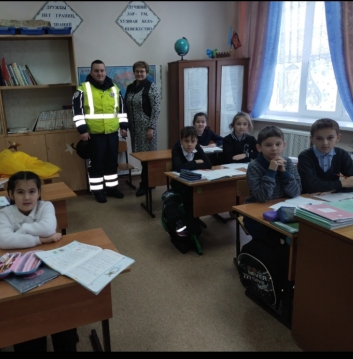       В рамках региональной  акции по профилактике  детского дорожно-транспортного травматизма  «Внимание -дети! Зимние каникулы!»  с учащимися начальной школы  ГБОУ СОШ с Шламка  беседовал автоинспектор Чеботов А А. 
       Главная цель таких встреч  – закрепление знаний, умений и навыков безопасного поведения детей на улице.  Школьникам были разъяснены правила  безопасного поведения вблизи проезжей части, о  наиболее часто встречающихся   «дорожных ловушках».
В заключение  встречи  поговорили  о  тюбингах и опасности катания на них по проезжей части.
Профилактические занятия в школах Челно-Вершинского района будут продолжаться до зимних каникул.